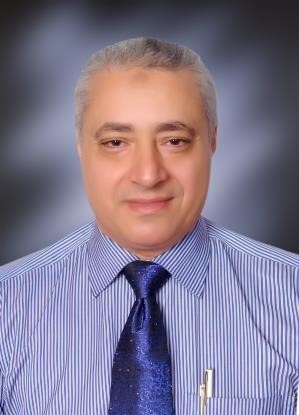 MOHAMED H. EL-SAEID, Ph.D.  Professor  Chemistry and Environmental Pollution  (Chemistry & Pesticide Residue Analysis)  Chromatographic Analysis Expert  College of Food & Agricultural Sciences  King Saud University, Riyadh, KSA   SCORE Consultant  Saudi Centers of Research Excellence (SCORE)                                 Ministry of Higher Education  Kingdom of Saudi Arabia                     Tel: (01) 467-8446 Office,  (011) 400-9738 Home,                                               (011) 467-79795 LabCell Phone: 055-344-1126   Fax # (011) 467-8440 http://faculty.ksu.edu.sa/72631/default.aspx                  Email: elsaeidm@ksu.edu.sa elsaeid09@yahoo.com score@MOHE.GOVPUBLICATIONS:  El-Saeid, M.H. (1993).  STUDIES ON STORAGE ABILITY AND EXPIRY DATE  OF SOME FROZEN FISH FOR HUMAN CONSUMPTION. Master of Science Thesis  (M. Sc.) in Food Science and Technology Al-Azhar University, Faculty of  Agriculture, Food Science and Technology Dept. Cairo, Egypt.  Saleh, M.A., Nofal, M.A., Hashem, H.A., Kamel, A. and El-Saeid, M.H. (1998).  RAPID MULTI  RESIDUE EXTRACTION OF PESTICIDE RESIDUES IN FOOD SAMPLES BY SUPERCRITICAL FLUID EXTRACTION (SFE) AND MICROWAVE SOLVENT EXTRACTION (MSE). 101st  annual meeting of  Texas Academy  of  Science, March 5-7,1998, University of Texas at Tyler, TexasUSA.  Saleh, M.A., Nofal, M.A., Hashem, H.A., Kamel, A. and El-Saeid, M.H. (1998).  MULTI RESIDUE DETERMINATION OF PESTICIDE RESIDUES IN FOOD SAMPLES BY SUPERCRITICAL  FLUID CHROMATOGRAPHY (SFC). 101st  annual meeting of Texas Academy  of Science, March 5-7,  1998,University of Texas at Tyler, Texas USA.  El-Saeid, M.H. (1999).  NEW TECHNIQUES FOR RESIDUE ANALYSIS OF  PESTICIDES IN FOODS. Philosophy Doctor Thesis (Ph.D.) in Food Science and Technology (Scholarship under conjugated supervision between Texas Southern University and  Al-Azhar University, Faculty of Agriculture, Food Science and Technology Dept. Cairo, Egypt.  El-Saeid, M.H. and Shahat, M. (2000).  DETECTION OF PESTICIDE RESIDUES BY GC/FPD AND  GC/ECD AND HEAVY METALS IN SOME FRESH FROUTS AND VEGETABLES COLLECTION FROM CAIRO. 1st Food Sci. & Tech. Conference, 17-19 Oct. 2000, P. 183-203, Faculty of Agric.,Mansura Univ.Cairo,Egypt.   Shahat, M. and El-Saeid, M.H. (2001).  CONTRIBUTION OF THE NORMAL SERVING SIZE OF  SOME LOCAL FRESH FROUTS TO THE DAILY NEEDS OF VITAMINS AND MINERALS.  Egyptian J. of Applied Sci., 16 (1),PP. 145-159, 2001.   Ahmed, A.I.S., El-Saeid, M.H. and Youssef, G.M.(2001).  SIMPLE SFC TECHNI-  QUE FOR STEROLS ESTIMATION. The 3rd International Conference and Exhibition for Food Industries Quality Control. 17-19 June 2001, PP. 50-60.    EL-Saeid, M. H. (2003) PESTICIDE RESIDUES IN CANNED FOODS, FRUITS,  ANA VEGETABLES: THE APPLICATION OF SUPERCRITICAL FLUID EXTRACTION   	AND  	CHROMATOGRAPHIC  	TECHNIQUES  	IN  	THE  	ANALYSIS.  	  	The  ScientificWorledJORNAL (3)1314-1326.  Anyanwu,  Ebere. C;  M. H. EL-Saeid, and M. A. Saleh (2003).   DETERMINATION OF BIOAVILABLE LEAD CONCENTRATION IN VEGETABLE  PLANTS GROWN IN FARM ALLOTMENT NEAR A RECLAMED INDUSTRIAL SITE.  Society of Environmental Toxicology and Chemistry 24th Annual Meeting in North America, 913 November, 2003, Austin, Texas, USA. (PT137 page # 216)  Anyanwu,  Ebere. C;  M. H. EL-Saeid, and Akpan, I Akpan. (2003). Evaluation of  the most currentand effectivemethodsin the analysisof chlorinated Dioxins in ground beef. The ScientificWorledJORNAL (3) 913-921.  El-Saeid, M.H. (2003) RAPID MSE AND HPLC METHOD OF BENZO(a)PYRENE IN FISH. 106s annual meeting of Texas Academy of Science, February27- March 1,2003, Stephen F. Austin State University, Nacogdoches ,Texas.USA  El-Saeid, M.H. . and Saleh, M.A., (2003). MULTIRESIDUES EXTRACTIONAND DETERMINATION OF PESTICIDES IN HONEY BEES. Submitted to CETAC 2003 on  May 25, 2003, as a Poster  El-Saeid M.H., Ijeoma Kanu, Ebere C. Anyanwu, and Mahmoud A. Saleh (2005).   Impacts of extraction methods in the rapid determination of atrazine residues in foods using supercritical fluid chromatography and enzyme linked immunosorbent assay: microwave solvent vs. supercritical fluid extractions. The Scientific World J. (5)11-19. USA..  El-Saeid, M.H. and Sapp, J. (2006) ACRYLAMIDE IN CARBOHYDRATE-RICH   FOODS. 1099s annual meeting of Texas Academy of Science, March 2-4, 2006 Lamar University, Beaumont ,Texas, USA  EL-Saeid, M.H. (2006) Microwave Solvent Extraction (MSE) and HPLC as a   Rapid Determination Methods of Benzo(a)Pyrene in Fish.  College of food and Aric. Sci. Research Center Bulletins. Research # 143 P. 5-20.  El-Badry, N.; Abu-ElFadl, M.; Shraf, A. and EL-Saeid M.H. (2006) PAHs  Formation in Cooked Tilapia fish and Beef Fingers as Affected by Cooking Method and Some Food Additives. J Agric Sci. Mansoura Univ. 31 (8) 5179-5192.   EL-Saeid, M.H. (2007) Pesticide Residues in Riyadh Dates. The 4th Symposium on    Date Palm in KSA, King Faysal Univ., Al-Hassa, 5-8 May 2007 as Abstract.     El-Saeid, M.H., Aldosary, S. and AL-Soliman, R. (2008) Determination of Pesticide Residues in Factories of Pesticides and their Effect on Male Rats.  Ass Univ.    Bull, 11 (2) Egypt.1-20.  EL-Saied, M. H., A. M. Sharaf, M. M. Abul-Fadl, and N. EL-Badry (2008) Reduction of  Acrylamide Formation in Fried Potato Strips by Different Treatments Prior  to Frying. World Journal of Dairy & Food sciences, 3 (1) 17-24   EL-Saeid, M.H. (2009) Determination of Pesticide Residues in the Air Around the  Pesticide Factory's. 	112th annual meeting of Texas Academy of Science,    	March 	5-7, 	2009 	Texas 	Tech.  University, Junction  ,Texas, USA    El-Saeid, M.H. (2009). Assessment of Pesticide Residues in Honey collected from Cairo, Egypt.  Submitted to 6th International Arab Apicultural Conference, Abha, Saudi Arabia,  March 17-19, 2009, as Oral presentation  El-Saeid, M.H., and Aldosary, S. (2010) Monitoring of pesticide residues in Riyadh dates by SFE, MSE, SFC, and GC techniques.  Arabian Journal of Chemistry (2010) 3, 179–186. (ISI)  EL-Saeid, M.H. and  Haseeb Khan (2010) Analysis of pesticides in food samples by Supercritical Fluid Chromatography. Handbook of Pesticides: Chapter 5, pp 93-113,  Taylor &Frances Group. CRC press. USA.  El-Saeid, M.H., (2010) Levels of Class 2A and 2B Polynuclear Hydrocarbons in Different Barbecued  Meat by Microwave Assisted Extraction Coupled with Gas Chromatography/Mass Spectrometry. American Eurasian J. Agric & Environ. Sci, 8 (3)305-312, 2010. (ISI)  El-Saeid, M.H., (2010) Monitoring of Pesticide Residues in Riyadh Cultured Farm Fish. World Applied Sciences J., 9 (9) 1075-1080. (ISI)  EL-Saied, M. H., M. M. Abul-Fadl, and N. EL-Badry (2010) Effect of Roasting Conditions on the Acrylamide Formation and Polyphenols Content in Arabica Coffee Beans. Journal Biological. Chemistry& Environmental. Sciences., 2010, Vol. 5(3): 331-345 . (ISI)  El-Saeid, M.H., M. I. Al-Wabel, G. Abdel-Nasser, A. M. Al-Turki   (2010) Evaluation of Pesticide Residues in Saudi Arabia Ground water. Research J. of Environmental Sciences, 5 ( 2) 171-178,  2011, USA. (ISI)  Al-Wabel, M. I., El-Saeid, M.H., A. M. Al-Turki and G. Abdel-Nasser, (2010) MONITORING OF PESTICIDE RESIDUES IN SAUDI ARABIA AGRICULTURAL SOILS Research Journal of  Environmental Sciences, 5(3) 269-278, 2011 (ISI)  El-Saeid, M.H., M. I. Al-Wabel, G. Abdel-Nasser, A. M. Al-Turki  and Alghamdy A. (2010) ONE-STEP  EXTRACTION OF MULTIRESIDUE PESTICIDES IN SOIL BY MICROWAVE-ASSISTED  EXTRACTION TECHNIQUE (MAE) J. Applied Sci., 10(16):1775-1780, 2010. (ISI)  Al-Wabel M. I., G. Abdel-Nasser, A. M. Al-Turki and El-Saeid, M.H., (2010) Behavior of Atrazine and Malathion Pesticides in Soil: Sorption and Degradation Processes J. Applied Sci., 10(16): 17401747, 2010. (ISI)  Abdel-Nasser G., A. M. Al-Turki,  M. I. Al-Wabel, and El-Saeid, M.H. (2011) Behavior of Atrazine and  Malathion Pesticides in Soil: Simulation of Transport Process using Numerical and Analytical Models. Research Journal of Environmental Sciences, 5(3): 221`-235, 2011(ISI)  Selim M.T.; M.H. EL-Saeid; and I.M. Al-Dossari (2011) Multi-residues Analysis of Pesticides Using Gas Chromatography Mass Spectrometry: I- Leafy Vegetables. Research J. of Environmental Sciences,5 (3) 248-258, 2011, USA (ISI)  El-Saeid, M.H., (2011) Antifungal Activity of Natural Piperitone as Fungicide on Root Rot Fungi. American-Eurasian J. Agric. & Environ. Sci., 11 (2): 149-153, 2011 (ISI)  EL-Saeid, M.H. and  Selim M.T. (2013) Multi-residues Analysis of 86 Pesticides Using Gas Chromatography Mass Spectrometry: II- Non Leafy Vegetables. J. of Chemistry V. 2013, ID727149, 10 p. 2013 (ISI).    Al-Farraj, A. S ; Al-Wabel, M. I;  EL-Saeid, M.H.;  El-Naggar, A. H and., Zaheer Ahmed (2013) Evaluation of groundwater for arsenic contamination using hydrogeochemical properties and multivariate statistical methods in Saudi Arabia J. of Chemistry V. 2013, ID812365, 9 p. 2013  (ISI).    EL-Saeid, M.H.,  Al-Wabel, M. I; Al-Farraj, A. S ; El-Naggar, A. H and., Zaheer Ahmed (2013) Monitoring of organic contaminants in Soil by MAE and EIGC-MS. Research J. of Chemistry and Environment  V. 17, (1) 27-33, 2013 (ISI).    El-Saeid, M.H., Al-Wabel, M.I.,  Al-Farraj, A.S., and Zaheer Ahmed (2014). Organochlorine and organophosphorous pesticides identification in arid low organic carbon agricultural soils. Research J. of Chemistry and Environment  V. 17, (000) 00-00, 2013, Accepted (ISI).   EL-Saeid, M.H. and  Haseeb Khan (2015) Determination of pyrethroid insecticides in crude and canned vegetable samples by supercritical fluid chromatography.  International Journal of Food Properties, 18:1119–1127, 2015Taylor & Francis, USA (ISI).   EL-Saeid, M.H.  Ali M. Al-Turki; Mahmoud E. Nadeem; Ashraf S. Hassanin and Mohamed I. Al-Wabel (2015 ) Photolysis degradation of polyaromatic hydrocarbons (PAHs) on surface sandy soil. Environmental Science and Pollution Research. DOI 10.1007/s11356-015-4082-x (ISI).        EL-Saeid, M.H.  Mohamed T. Selim, Sherif B. Abdel Ghani (2015 ) Monitoring of pesticide residues in organic and conventional farmland soils using GC-MS. Wulfenia J. Vol 22, No. 2;Feb, 271-282, 2015 (ISI).     EL-Saeid, M.H.  Ali M. Al-Turki; Mahmoud E. Nadeem; and Abid Hussain  (2015 ) Dissemination patterns and risks impersonated of polycyclic aromatic hydrocarbons (PAHs) contaminated in the surface and subsurface soil. Wulfenia J. Vol 22, No. 2;Feb 284-291, 2015 (ISI). Mohammad Al-Wabel ,  M. H. El-Saeid ,  A. H. El-Naggar ,  F. A. Al-Romian3 , K. Osman3 & K. Elnazi & A. S. Sallam. (2016) Spatial distribution of pesticide residues in the groundwater of a condensed agricultural area. Arab J Geosci (2016) 9:120. DOI 10.1007/s12517-015-2122-y (ISI).Submitted Publication:  EL-Saeid, M.H.  2016. Distribution Ratios of polycyclic aromatic hydrocarbon (PAHs) in urban soils. Journal: International Journal of Environment and Pollution (IJEP)             http://www.inderscience.com/ospeers/admin/author/step5.php?id=134159EL-Saeid, M.H.  and A. Hassanian 2016. Congener Specific Determination of Polychlorinated Biphenyls (PCBs) in Human Milk. Exposure and Health.             http://www.springer.com/environment/pollution+and+remediation/journal/12403El-Saeid, M H and Faraj, Turki Kh. 2016. Determination of Pesticide Residues in most commonly consumed leafy vegetables in Central Saudi Arabia or Riyadh Region, Saudi Arabia . Quality Assurance and Safety of Crops & Foods. https://mc.manuscriptcentral.com/qasEl-Saeid, M H and Mohamed T. Selim 2016.  Multi-residue pesticides in conventional and organic orange. journal of Environ. Sci. HealthEl-Saeid, M H and Mohamed T. Selim 2016. Effect of Food Processing on Reduction of Pesticide Residues in Vegetables. Journal of Applied Life Sciences International. www.sciencedomain.orgEl-Saeid, M H, Mohamed T. Selim , Saleh N. Al-Nadhari   and Mahmoud . A. Ali 2016. Multi-residues Analysis of Pesticides in Imported and Locally produced Honey Using GC-MS in Kingdom of Saudi Arabia. journals.academiapublishing@gmail.com  ACADEMIA JOURNAL OF Environmental RESEARCH http://academiapublishing.org/authors/instruction-for-authors.htmAl-Wabel, M. I. El-Saeid M. H. (2016) Pesticide Residues Evaluation in AL-KHARJ Phoenix DactyleferaFarm Soils I- Insecticides and Biopesticides. In press.  Al-Wabel, M. I. El-Saeid M. H. (2016) Pesticide Residues Evaluation in AL-KHARJ Phoenix Dactylefera FARM SOILS: II- Acaricides and Herbicides. In press.  El-Saeid, M.H. (2016) BIOACTIE PHYTOCHEMICALS OF SOME STONE FRUITS SEEDS AND SHELLS. In press  